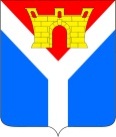 АДМИНИСТРАЦИЯ УСТЬ-ЛАБИНСКОГО ГОРОДСКОГО ПОСЕЛЕНИЯ  УСТЬ-ЛАБИНСКОГО РАЙОНА П О С Т А Н О В Л Е Н И Еот 20.02.2023                                                                                                     № 107г. Усть-ЛабинскО внесении изменений в постановление администрации Усть-Лабинского городского поселения Усть-Лабинского района от 29 декабря 2021 г. № 1140 «Об утверждении муниципальной программы «Муниципальное управление»»На основании решения Совета Усть-Лабинского городского поселения  Усть-Лабинского района от 10 февраля 2023 г. № 2 протокол  № 48 «О внесении изменений в решение Совета Усть-Лабинского городского поселения               Усть-Лабинского района от 20 декабря 2021 года № 3 «О бюджете                                 Усть-Лабинского городского поселения Усть-Лабинского района на 2023 год и на плановый период 2024 и 2025 годов», для оперативного получения через средства массовой информации достоверных сведений о деятельности органов местного самоуправления, организаций, их должностных лиц,                                            п о с т а н о в л я ю:1. Утвердить изменения, вносимые в приложение к постановлению администрации Усть-Лабинского городского поселения Усть-Лабинского района от 29 декабря 2021 г. № 1140 «Об утверждении муниципальной программы «Муниципальное управление» (с изменениями от 29 декабря 2022 г. № 971) согласно приложению к настоящему постановлению.2. Отделу по общим и организационным вопросам администрации                   Усть-Лабинского городского поселения Усть-Лабинского района                  (Владимирова М.А.): разместить настоящее постановление в государственной автоматизированной системе «Управление» в течение 10 дней со дня подписания;    разместить настоящее постановление на официальном сайте администрации Усть-Лабинского городского поселения Усть-Лабинского района в информационно-телекоммуникационной сети «Интернет».3. Постановление вступает в силу со дня его подписания.Глава Усть-Лабинского городского поселенияУсть-Лабинского района                                                               С.А. Гайнюченко                                                                ПРИЛОЖЕНИЕУТВЕРЖДЕНЫпостановлением администрации Усть-Лабинского городского поселения Усть-Лабинского района от 20.02.2023 № 107 ИЗМЕНЕНИЯ, вносимые в приложение к постановлению администрации Усть-Лабинского городского поселения Усть-Лабинского района от 29 декабря 2021 г. № 1140 «Об утверждении муниципальной программы «Муниципальное управление»	1. Позицию «Объем финансирования муниципальной программы, тыс., рублей»  Паспорта муниципальной программы «Муниципальное управление» изложить в следующей редакции: «».	2. Позицию «Информационное обслуживание (публикация официальных материалов) в средствах массовой информации на территории Усть-Лабинского городского поселения» приложения 2 к муниципальной программе  «Муниципальное управление» изложить в следующей редакции:                                                                                                                                      ».	3. Позицию «Объем бюджетных ассигнований подпрограммы тыс., рублей» приложения 4 к муниципальной программе «Муниципальное управление» паспорта подпрограммы «Информационное освещение  деятельности органов местного самоуправления Усть-Лабинского городского поселения                       Усть-Лабинского района» изложить в следующей редакции:Объем финансирования муниципальной программы, тыс. рублей всегов разрезе источников финансированияв разрезе источников финансированияв разрезе источников финансированияв разрезе источников финансированияГоды реализациивсегофедеральный бюджеткраевой бюджетместный бюджетвнебюджетные источники20223194,0003194,0020233140,0003140,0020242810,0002810,0020252810,0002810,00Всего11954,00011954,00расходы, связанные с реализацией проектов или программрасходы, связанные с реализацией проектов или программрасходы, связанные с реализацией проектов или программрасходы, связанные с реализацией проектов или программрасходы, связанные с реализацией проектов или программрасходы, связанные с реализацией проектов или программ20223194,0003194,0020233140,0003140,0020242810,0002810,0020252810,0002810,00Всего11954,00011954,001.1.1Информационное обслуживание (публикация официальных материалов) в средствах массовой информации на территории Усть-Лабинского городского поселения2022600,000600,00Повышение степени информационной открытости органов местного самоуправления для населенияАдминистрация Усть-Лабинского городского поселения1.1.1Информационное обслуживание (публикация официальных материалов) в средствах массовой информации на территории Усть-Лабинского городского поселения2023630,000630,00Повышение степени информационной открытости органов местного самоуправления для населенияАдминистрация Усть-Лабинского городского поселения1.1.1Информационное обслуживание (публикация официальных материалов) в средствах массовой информации на территории Усть-Лабинского городского поселения2024300,000300,00Повышение степени информационной открытости органов местного самоуправления для населенияАдминистрация Усть-Лабинского городского поселения1.1.1Информационное обслуживание (публикация официальных материалов) в средствах массовой информации на территории Усть-Лабинского городского поселения2025300,000300,00Повышение степени информационной открытости органов местного самоуправления для населенияАдминистрация Усть-Лабинского городского поселения1.1.1Информационное обслуживание (публикация официальных материалов) в средствах массовой информации на территории Усть-Лабинского городского поселениявсего1830,01830,0Повышение степени информационной открытости органов местного самоуправления для населенияАдминистрация Усть-Лабинского городского поселения«».           4. Позицию «Информационное обслуживание (публикация официальных материалов) в средствах массовой информации на территории Усть-Лабинского городского поселения приложения  к подпрограмме «Информационное освещение деятельности органов местного самоуправления Усть-Лабинского городского поселения Усть-Лабинского района» муниципальной программы «Муниципальное управление» изложить в следующей редакции:«».Начальник отдела по общим и организационным вопросам администрацииУсть-Лабинского городского поселенияУсть-Лабинского района                                                           М.А. Владимирова